日本アクティブ・ラーニング学会年次大会の発表原稿について（１行空ける）（１行空ける）　　このひな形は，日本アクティブ・ラーニング学会の年次大会における論文集の標準の書　式を定めたものです．標題は，「ゴシック系フォント12ポイント太字」で記載してくださ　い．１行空けて，「明朝系フォント10.5ポイント標準」にて，著者（漢字と英字）と所属　を上の例にならって表記してください．この段落は，発表要旨となります．「明朝系フォン　ト10.5ポイント標準」にて，要旨は300字以内で記載してください．読点は全角で「，」，　句点は全角で「．」を用いてください．　キーワード：研究会，原稿，ひな形，フォント，書式（５つ以内で記載してください）（１行空ける）（以下，原則2段組みとなります）１．はじめに　日本アクティブ・ラーニング学会の年次大会の発表論文（研究発表論文および実践発表論文）は，このひな形の書式を標準として，A4版2枚の発表を受け付けることとします．2枚に満たない場合は，加筆をお願いすることもありますので，あらかじめご了承ください．なお，人権や著作権の侵害には細心の注意を払っていただきますとともに，剽窃や二重投稿の禁止等の学問的誠実性につきましても，遵守くださいますよう，よろしくお願いいたします．上記につきましても，研究委員会より修正のお願いをする際がございます．その際にはご理解とご協力をよろしくお願いいたします．　A4の標準書式については，「上下余白25mmずつ」「左右余白25mmずつ」「行数42～45行」とします．行数のみ変更可能といたします．　章節項の表記は，「１．」，「１－１．」，「１－１－１．」とし，「ゴシック系フォント10.5ポイント太字」で記載してください．章と章の間は，１行空けてください．（１行空ける）２．研究の目的　図表の取り扱いにつきましては，以下の図１と表１の記載を参考としてください．なお，図につきましては，カラーでも構いませんが，ファイル全体で10Mバイトを超えないように，解像度を落とすなどしてから，投稿をしてください．ファイルサイズが，10Mバイトを超える場合には，研究委員会から修正のお願いをする場合がございます．その際にはご協力をよろしくお願いいたします．（１行空ける）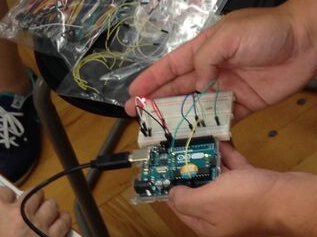 図１　写真データはカラーでも可能（１行空ける）表１　年次大会と研究会の日程３．発表申し込みと原稿の送付３－１．発表申し込み　2018年3月25日（日）に実施する日本アクティブ・ラーニング学会年次大会では，いくつかの分科会を設定します．分科会の紹介をご覧いただき，発表するにふさわしいと思われる分科会を第２希望まで選び，発表をお申し込みください．発表を申し込む際は，メールの件名を「【jALs2017-全国大会】（所属）・（名前）」として，taikai2017@jALs2030.netまで，お申し込みください．　メール本文には，「発表を希望する分科会（第１希望および第２希望）」「題名」「著者（連名者）・所属・連絡先メールアドレス」「要旨（200字以内）」を記載してください．３－２．原稿の送付　以下の日程にて，手続きを進めていただきますよう，よろしくお願いいたします．表２　手続き日程　なお，原稿はMicrosoftのWordファイルとともに，PDFファイルを提出してください．WordファイルおよびPDFファイルは，双方事務局にてヘッダーおよびフッターの編集を行います．ヘッダーおよびフッターには何も記載しないでください．ページ番号も挿入しないでください．投稿の際は，編集のロックを外し，事務局で編集可能な設定にて投稿をお願いします．４．年次大会論文集の発行　提出していただいたPDFファイルを元に，年次大会論文集をPDFファイルで発行します．紙媒体での発行はいたしませんので，あらかじめご了承ください．なお，年次大会論文集につきましては，アクティブ・ラーニングの普及啓発という観点から，ダウンロード可能な形で学会ホームページに掲載し，広く社会や研究者に情報提供いたします．人権や著作権の侵害，剽窃や二重投稿に抵触することがないよう，十分な配慮をお願いいたします．なお，上記に抵触する場合は，発表を取り消すとともに，学会ホームページに告知の上，該当箇所を削除いたします．年次大会論文集の著作権は，日本アクティブ・ラーニング学会に属することとなりますので，ご了解ください．５．参考文献の記載順　参考文献は，著者の五十音順に記載してください．2行目以降は「1字下げ」としてください．（科研費，補助金等を受けた研究であり，原稿中に記載する必要がある場合は，こちらにお願いします）参考文献Dale Basye, Stefanie Hausman, Peggy Grant and Tod Johnston (2015) Get Active: Reimagining Learning Spaces for Student Success, ISTE荒木貴之（2010）日本発21世紀型教育モデル―つなぐ力が教育を変える．教育出版：pp.50-56米田謙三（2016）アクティブ・ラーニングでのICT活用．ELPA Vision No.03，英語運用能力評価協会：pp.3米田謙三，荒木貴之，白戸治久（2016）日本アクティブ・ラーニング学会趣意書．日本アクティブ・ラーニング学会，http://jals2030.net/日本アクティブ・ラーニング学会趣意書/（2016.10.17確認）米田謙三*1荒木貴之*2白戸治久*3Kenzo YONEDA*1Takayuki ARAKI*2Naohisa SHIRATO*3*1羽衣学園中学校高等学校 Hagoromo Gakuen Junior and Senior High School*2武蔵野大学 Musashino University*3英語運用能力評価協会 Association for English Language Proficiency Assessment*1羽衣学園中学校高等学校 Hagoromo Gakuen Junior and Senior High School*2武蔵野大学 Musashino University*3英語運用能力評価協会 Association for English Language Proficiency Assessment*1羽衣学園中学校高等学校 Hagoromo Gakuen Junior and Senior High School*2武蔵野大学 Musashino University*3英語運用能力評価協会 Association for English Language Proficiency Assessment日程会場年次大会2018年3月25日文京学院大学本郷キャンパス研究会2016年12月24日千代田女学園中高日程発表申込2018年2月2日投稿締切2018年3月2日